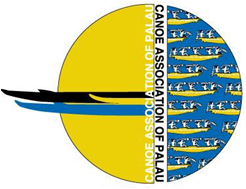 2013 Micronesia Cup, Palau“International Outrigger Canoe Race”October 25-26 (Friday to Sunday)Venue in Koror @Meyuns  RampEVENTS INFORMATIONFEES PER CREW OF 9 PADDLERS$350.00US DOLLARS (Event Shirt, opening and closing dinner)CATEGORIES				EVENTSOpen Men					500M SPRINTOpen Women				1500M SPRINTMix Open					LONGDISTANCE Mix Juniors	 (11 to 19yrs.)		20km Miles Open Men							15km Miles Open Women							15km Miles Mix Masters							10km Miles Mix JuniorsDATE					EVENTSFriday 25th	 October			LONGDISTANCE Course TOUR		Friday 25th 	 October 			TEAM BRIEFING AND DINNERSaturday 26th  October 			SPRINTS ALL DAY & LD TourSunday   27th October			LONGDISTANCESunday Night 				Closing Ceremony and DinnerTournament Organizers and ContactsAlonz Moses, Tournament Director, Baklai Temengil, Race SecretaryAnd Debbie Toribiong , Race CoordinatorContacts:  Alonz 779-7754 . Baklai 775-6662 . Debbie 778-6466pnoc@palaunet.com